АДМИНИСТРАЦИЯ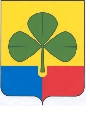 АГАПОВСКОГО МУНИЦИПАЛЬНОГО РАЙОНАЧЕЛЯБИНСКОЙ ОБЛАСТИ ПОСТАНОВЛЕНИЕот 31.07.2015г.               				                       	                         № 779с. АгаповкаО внесении изменений в постановлениеадминистрации Агаповского муниципальногорайона от 14.06.2013г. № 1206-1	 В соответствии с Федеральным законом от 22.10.2004г. № 125-ФЗ           «Об архивном деле в Российской Федерации», Федеральным законом               от 06.10.2003г. № 131-ФЗ «Об общих принципах организации местного самоуправления в Российской Федерации»	       администрация Агаповского муниципального района ПОСТАНОВЛЯЕТ:1. Внести в постановление администрации Агаповского муниципального района от 14.06.2013г. № 1206-1 «Об утверждении Положения об архивном отделе администрации Агаповского муниципального района» следующие изменения:в разделе 3 Положения:пункты 3.4., 3.5. признать утратившими силу.2. Организационно-правовому отделу администрации района                 (Куликова О.А.) разместить настоящее постановление на официальном сайте администрации Агаповского муниципального района.3. Организацию выполнения настоящего постановления возложить на  первого заместителя главы района по общим вопросам Скрыльникову О.Г.Глава района 							                    А.Н.ДомбаевПрокаева Т.П.2-12-51